Mandehjørnet på Kastaniehøj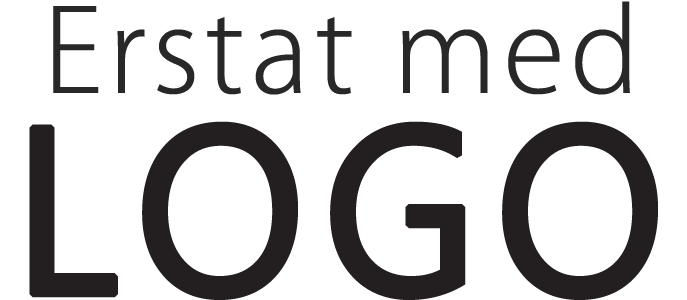 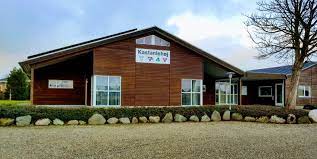 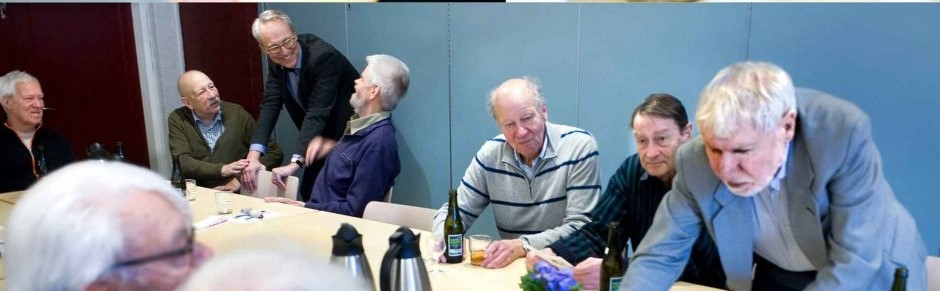 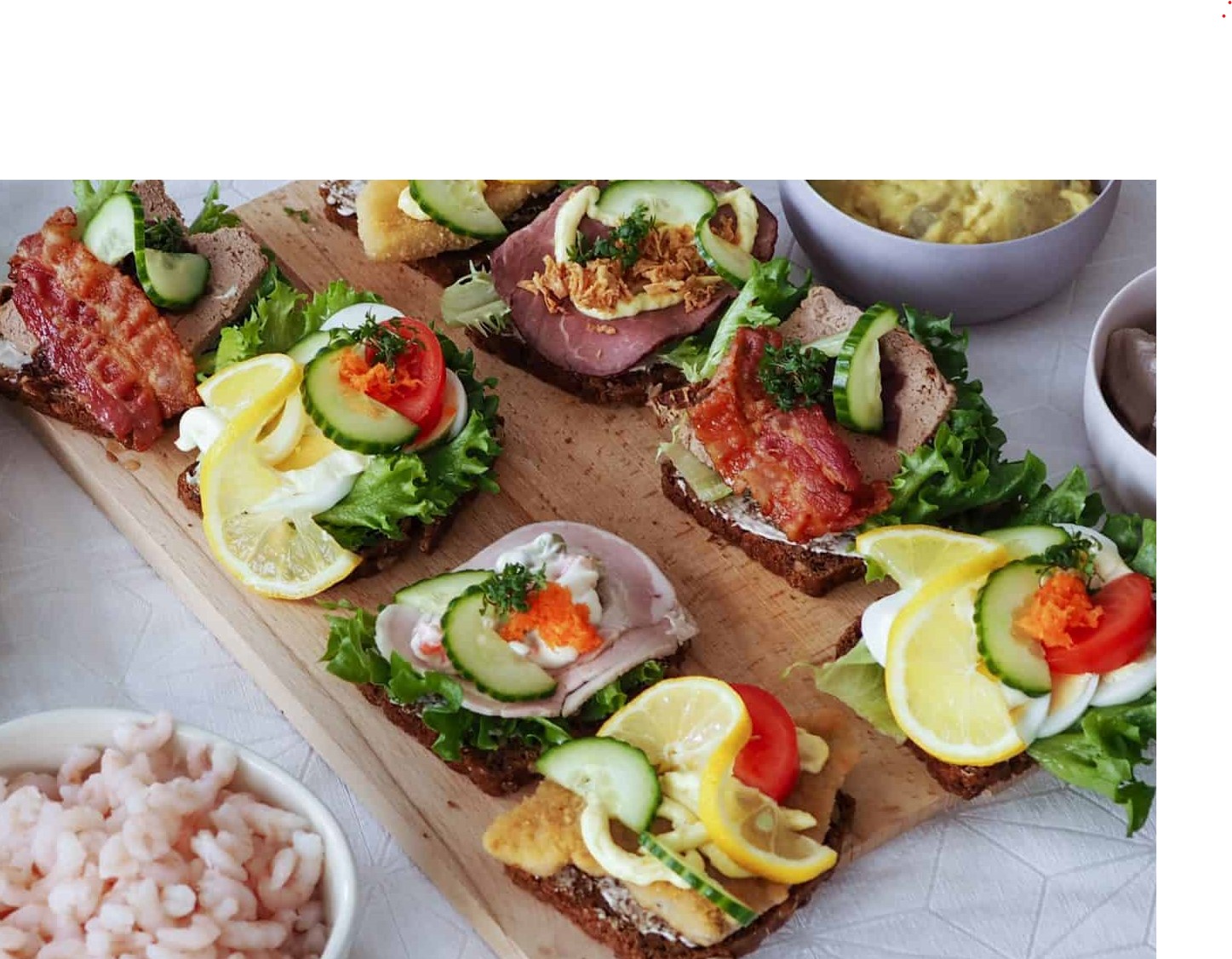 Tirsdage i ulige uger 11.00 – 13.00Kirkegade 16. 8722 HedenstedHar du lyst til at mødes til en mandesnak og et fællesskab.Vi vil mødes og spise frokost ,snakke og hygge